ROTINA DO TRABALHO PEDAGÓGICO ATIVIDADES EM DOMICÍLIO (Pré II-A Integral) – Professora ELIZETE > Data: 07 à  11/09/2020.E.M.E.I. “Emily de Oliveira Silva”- ETAPA II A2ª Feira3ª Feira4ª Feira5ª Feira6ª FeiraFERIADO NACIONAL -7 DE SETEMBRO – DIA DA INDEPENDÊNCIA DO BRASIL.HINO DA “INDEPENDÊNCIA DO BRASIL”- BISNAGAS KIDS (https://youtu.be/nmfDN5glHGc )APOSTILA 4: SEQUÊNCIA DIDÁTICA DO FOLCLORE...PARLENDAS- Realizar atividade da página 22 e página 23. Não se esquecer de pintar o calendário no dia de hoje na página 25.Assistir as explicações  das atividades, postadas hoje no grupo.ENCERRAMOS HOJE A APOSTILA Nº 4.ANIMAÇÃO INFANTIL SOBRE A INDEPENDÊNCIA DO BRASIL (https://youtu.be/KGrj_y8SpSw )INICIAMOS HOJE A APOSTILA Nº 5APOSTILA 5: SEMANA DA INDEPENDÊNCIA DO BRASIL- Realizar atividade da página 31BRINCANDO DE DOM PEDRO I: CONFECÇÃO PARTE I - CHAPÉUMATERIAS:JORNAL, REVISTA OU OUTRO PAPEL QUE TIVER EM CASA E TENHA TAMANHO SUFICIENTE PARA CONFECCIONARMOS UM CHAPÉU. COLADESENVOLVIMENTOAJUDE SUA CRIANÇA A CONFECCIONAR UM CHAPÉU DE DOM PEDRO CONFORME A DOBRADURA MOSTRADA ABAIXO VEJA, NÃO É DIFÍCIL, BASTA IR DOBRANDO E PRENDENDO COM A COLA.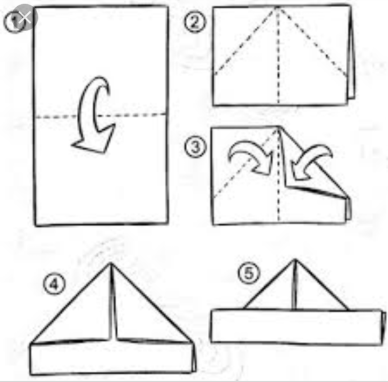 ÁUDIO LIVRO: “UMA HISTÓRIA DE DEDOS”  (https://youtu.be/89eodhDmQA8) APOSTILA 5: SEMANA DA INDEPENDÊNCIA DO BRASIL- Realizar atividade da página 32. BRINCANDO DE DOM PEDRO I: CONFECÇÃO PARTE II - ESPADAMATERIAS:JORNAL, REVISTA OU OUTRO PAPEL QUE TIVER EM CASA E TENHA TAMANHO SUFICIENTE PARA CONFECCIONARMOS UM CHAPÉU. COLADESENVOLVIMENTOAJUDE SUA CRIANÇA A CONFECCIONAR UMA ESPADA DE DOM PEDRO. BASTA PEGAR O PAPEL E ENROLÁ-LO DE MODO QUE VIRE UM “CANUDO” GIGANTE, VOCÊ PODE PRENDÊ-LO COM COLA PARA NÃO SOLTA. ONDE SE COLOCARÁ A MÃO BASTA CURVAR O CANUDO FORMANDO UM GANCHO E PRENDENDO COM COLA OU FITA ADESIVA, CASO TENHA. 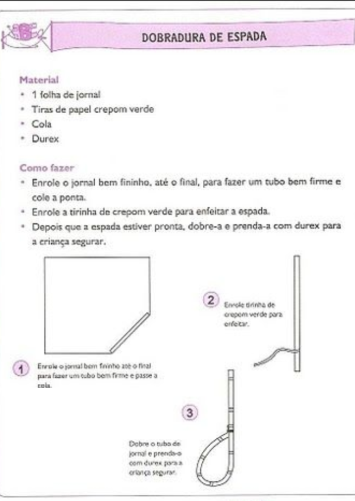 ÁUDIO LIVRO: “ONDE ESTÁ O RABO DO SAPO?” – BISNAGAS KIDS- (https://youtu.be/Ge_cu9jGbtQ )APOSTILA 5: SEMANA DA INDEPENDÊNCIA DO BRASIL- Realizar atividade da página 33 (pintura da bandeira do Brasil)  para ser colada na página 34.  Não se esquecer de pintar o calendário no dia de hoje na página 5.BRINCANDO DE DOM PEDRO I: OBJETIVO E DESENVOLVIMENTOESTA ATIVIDADE DESENVOLVE IMAGINAÇÃO E CONSCIÊNCIA CÍVICA, DE MODO QUE SIRVA PARA QUE SUA CRIANÇA VIVENCIE A INDEPENDÊNCIA DO BRASIL E ENTENDA MELHOR.DEPOIS DE CONFECCIONAR O CHAPÉU E A ESPADA INCENTIVE-A A IMAGINAR QUE É DOM PEDRO EM SEU CAVALO, PODE-SE USAR UMA VASSOURA PARA SER ESTE CAVALO, DEIXANDO QUE ELA BRINQUE E SE DIVIRTA COM A HISTÓRIA DA INDEPENDÊNCIA DO BRASIL. 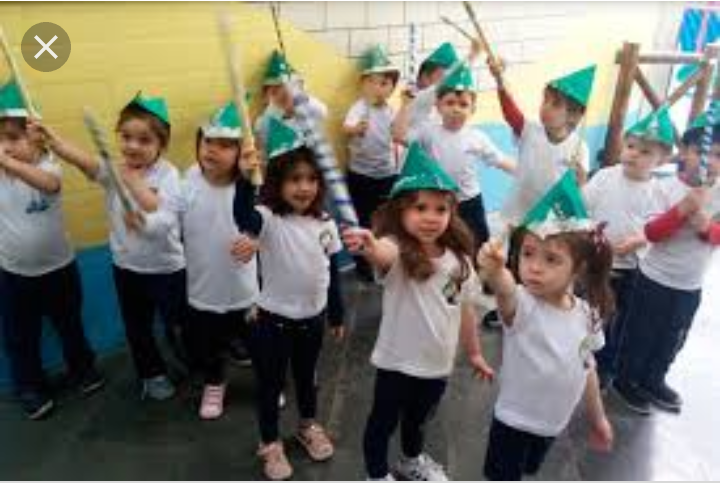 